Republic of the PhilippinesCOMMISSION ON AUDITCommonwealth Avenue, Quezon CityANNUAL AUDIT REPORTon theSENATE ELECTORAL TRIBUNALFor the Year Ended December 31, 2014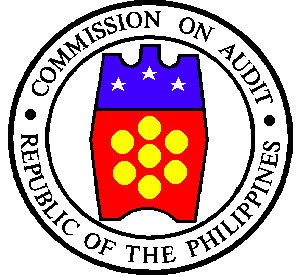 